Razred: 7. 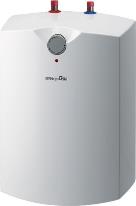 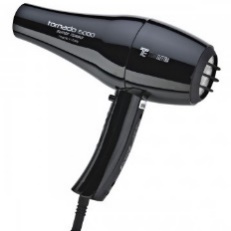 Nastavni predmet: tehnička kulturaCjelina: EnergetikaRok izvršenja zadataka:  8. travnja 2020.Projektni zadatak iz tehničke kulture, fizika, informatika:Trošila električne energije u kućanstvuIstraživanjePopiši 5 kućanskih uređaja (trošila električne energije) koji koriste električnu energiju i skiciraj ih u bilježnicu. Podatci koje trebaš napisati su:Naziv uređajaNamjena (svrha) u nekoliko rečenicaOznake na uređaju, brojčane vrijednosti koje stoje uz oznake mjernih jedinica V, A, W, HzRazmisli i napiši: koji od napisanih uređaja troši najviše električne energije i obrazloži svoj odgovorNAKON ISTRAŽIVANJA ODRADI INTERVJU!IntervjuUpisati datum i  tko daje izjavu (mama, djeda…), i objasniti intervjuiranoj osobi da je ovo istraživanje samo za potrebe nastave!Intervjuirati roditelja ili starijeg brata ili sestru ili baku ili djeda neka odgovore na slijedeća pitanja:1. Kada plaćate veće režije za struju ljeti ili zimi i zašto?2. Koje električno trošilo u kućanstvu troši najveću količinu električne energije?3. Koje trošilo ima najveću snagu u kućanstvu?4. Pri kupovini novih kućanskih uređaja obraćate li pažnju na energetski razred potrošnje električne energije? Obrazložite odgovor.5. U slučaju da imate dvotarifno brojilo kada (doba dana) je jeftinija, a kada skuplja struja?6. Vodite li računa o tarifama pri korištenju trošila velike snage?7. Znate li kolika je snaga prosječnog računala ili prijenosnog računala i utječe li znatno njegova potrošnja električne energije na ukupnu potrošnju?8. Koristite li štedne žarulje? Ako je odgovor DA, postoji li razlika u potrošnji u odnosu na standardne žarulje? Ako je odgovor NE, koji je razlog ne korištenja štednih žarulja?Pitanja i odgovore zapisati u bilježnicu!U ovom istraživanju još ne učimo oznake i mjerne jedinice koje se nalaze na električnim uređajima. Istražujemo o trošilima, na nekim od idućih sati detaljno obrađujemo mjerne jedinice i oznake.Primjer:Električna grijalicaZagrijava prostor u kojem se nalazi, pali se po potrebiOznake na grijalici su: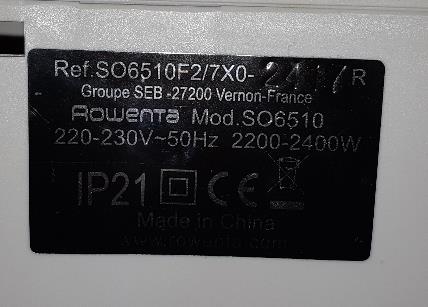 220V, 50Hz, 2200-2400W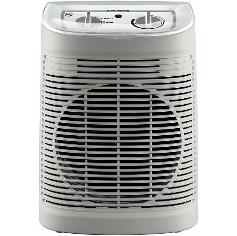 Lajk ne znači sviđa mi se nego pročitao 